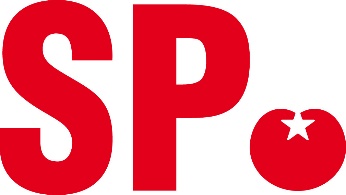 Motie onderzoek naar nog stiller asfaltProvinciale Staten van Noord-Brabant, in vergadering bijeen op 11 nov 2016Behandelend de Begroting 2017 ……..Constaterende, datDe provincie Noord-Brabant bij het onderhoud en renovatie van wegen als regel voor het aanbrengen van een deklaag kiest voor de SteenMastiekAsfalt-variant SMA-NL 11De technische vooruitgang ook op asfaltgebied niet stil staatDe provincie Gelderland in eigen beheer SMA-mengsels heeft laten ontwikkelen die gaandeweg een steeds betere geluidsprestatie lieten zien, resulterend in de variant SMA-NL 8G+ (welke variant momenteel nog verder wordt doorontwikkeld)Deze variant (blijkens het onderzoek SMA-NL 8G+, Kersten en Bobbink (beide provincie Gelderland) en Reinink (R+P Raadgevende Ingenieurs) t.o.v. tot nu toe de gangbare variant SMA-NL 11B bij metingen een geluidsreductie boekt van 3 tot 4dB voor lichte voertuigen bij 80km/uurDeze Gelderse variant door elke aannemer te leggen is, een standaard receptuur heeft, even duurzaam is, en een verwachte levensduur heeft van 12 – 15 jaarDe Gelderse variant, naar verluidt, niet veel duurder is dan de gangbare variantSMA-NL 8G+ inmiddels standaard toegepast wordt op kritische wegvakken in Gelderland, en ook steeds vaker wordt toegepast in Utrecht en Zuid-HollandOverwegende, dat Het van belang is om de blootstelling van de bevolking aan wegverkeerslawaai te minimaliserenDe provincie, ook bij het onderhoud van haar wegen, een open oog moet hebben voor zinvolle nieuwe technische ontwikkelingenSMA-NL 8G+ hierbij serieus aandacht verdientOnduidelijk is in hoeverre de vaste receptuur zich verdraagt met recycling van andere materialenDragen Gedeputeerde Staten op omIndien nodig, kennis te nemen van de mogelijkheden die het Gelderse asfalt biedtEen studie te verrichten naar de kosten en baten van het leggen van Gelders asfalt op die trajecten, die er voor omwonenden toe doenInzichtelijk te maken wat hiervan de gevolgen zijn voor het totale provinciale programma wegenonderhoudInzichtelijk te maken wat dit voor gevolgen heeft voor het recyclen van andere materialenEn de uitkomsten van deze studie aan Provinciale Staten aan te biedenEn gaan over tot de orde van de dag.Willemieke Arts (SP)